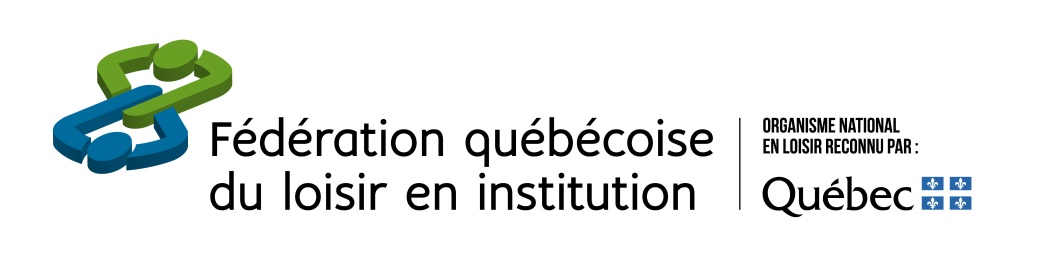 FORMULAIRE DE MISE EN CANDIDATURE POUR LE PRIXLOISIR ET QUALITÉ DE VIEÉdition 2024/Date limite pour déposer une candidature : 8 avril 2024Ce prix est attribué à une installation membre (centre de jour, centre de réadaptation, centre psychiatrique, centre d’hébergement, ressource intermédiaire ou résidence privée) qui, par le biais du loisir, se soucie particulièrement du développement du mieux-être de la clientèle. Grâce à une programmation équilibrée et adaptée, le loisir favorise l’amélioration de la qualité de vie du client en situant tant l’importance de l’intervention que le plaisir de vivre au quotidien.Ce prix est mis sur pied en fonction de trois grands critères, soit :Favoriser le développement du loisir dans la création d’une qualité de vie;Reconnaître le travail et l’implication des intervenants, du personnel, des bénévoles, des familles et de la communauté dans la création d’une qualité de vie;Souligner les efforts qui ont été investis pour améliorer la qualité de vie de la clientèle.CRITÈRES D’ÉLIGIBILITÉÊtre rattaché officiellement comme membre de la Fédération québécoise du loisir en institution (selon la liste de membres);Répondre à la description des critères visés par le prix;Avoir été proposé comme candidat.CRITÈRES DE SÉLECTIONPoursuite des buts du prix;Reflet du développement continu de la qualité de vie par le loisir;Retombées du loisir sur la qualité de vie du client;Clarté et concision du dossier.Pour remplir ce formulaire, vous devez d’abord le télécharger. Pour ce faire, veuillez l’enregistrer dans vos documents pour ainsi le compléter par la suite. Lorsque vous en avez terminé la rédaction, veuillez l’acheminer par courrier électronique au bureau de la Fédération québécoise du loisir en institution à info@fqli.orgN’hésitez pas à communiquer avec un membre du personnel de la Fédération si toutefois vous éprouvez des difficultés.MODALITÉS DE MISE EN CANDIDATURELes personnes intéressées doivent faire parvenir leur candidature à la Fédération québécoise du loisir en institution, en n’oubliant pas d’accompagner leur dossier d’une lettre de mise en candidature proposée par une autre personne ou un groupe (ex. : direction générale, comité de résidents, association régionale, etc.).Prenez note que toutes les candidatures non retenues pour un prix seront automatiquement réévaluées l’année suivante.Sachez que les membres du conseil d’administration de votre région sont disponibles pour vous aider à préparer votre dossier de présentation. N’hésitez donc pas à les solliciter.Vous devez donc fournir les éléments suivants :Une lettre de mise en candidature;Le formulaire d’inscription complété;Tout autre document que vous jugez pertinent.coordonnées du proposeurNom : Prénom : Fonction occupée : Adresse : Ville : Code postal : Numéro de téléphone : Adresse courriel : informations sur l’inSTALLATION OU L’ORGANISME PROPOSÉNom : Regroupement : Installation : Adresse : Ville : Code postal : Numéro de téléphone : Adresse courriel : Membre de la FQLI depuis quelle année? Nombre de résidents : Brève description de la clientèle : Nom et prénom de la direction générale ou du supérieur immédiat : Adresse courriel : INFORMATIONS SUR LE LOISIRCette partie est l’occasion pour vous de présenter le portrait réel de votre activité.Nom du responsable du Service d’animation-loisirs : PRÉSENTATION GÉNÉRALE DE l’installation(500 caractères maximum)MANIÈRE dont le loisir s’inscrit DANS LA MISSION DE L’INSTALLATION(500 caRACtères maximum)PHILOSOPHIE D’INTERVENTION DU SERVICE D’ANIMATION-LOISIRS(500 caractères maximum)DESCRIPTION GÉNÉRALE Du service d’animation-loisirs (PROGRAMMATION, RESSOURCES HUMAINES, FINANCIÈRES ET PHYSIQUES)(4000 caractères maximum)DESCRIPTION DE L’IMPACT Du loisir dans L’AMÉLIORATION DE LA QUALITÉ DE VIE DE LA CLIENTÈLE(4000 caractères maximum)DESCRIPTION DES RETOMBÉES Du loisir SUR L’AMBIANCE DU MILIEU(4000 caractères maximum)IMPLICATION DE D’AUTRES RESSOURCES HUMAINES (AUTRES MEMBRES DU PERSONNEL, FAMILLES, BÉNÉVOLES, COMMUNAUTÉ, ETC.)(4000 caractères maximum)Description de réalisations qui ont eu comme impact de créer un mouvement qui a eu des retombées sur la qualité de vie de la clientèle (événements de loisir qui ont marqué votre milieu)(4000 caractères maximum)EXPLICATION DES ÉLÉMENTS QUI VOUS DÉMARQUENT DES AUTRES INSTALLATIONS(4000 caractères maximum)PERSPECTIVES D’AVENIR (les projets pour poursuivre le développement de la qualité de vie dans votre milieu)(1500 caractères maximum)INSCRIRE ICI TOUT AUTRE ÉLÉMENT QUE VOUS JUGEZ ImPORTANT(1500 caractères maximum)